How to send an email directly from google sheets with a copy to senderStep 1:  Click on file drop down and click on email collaborators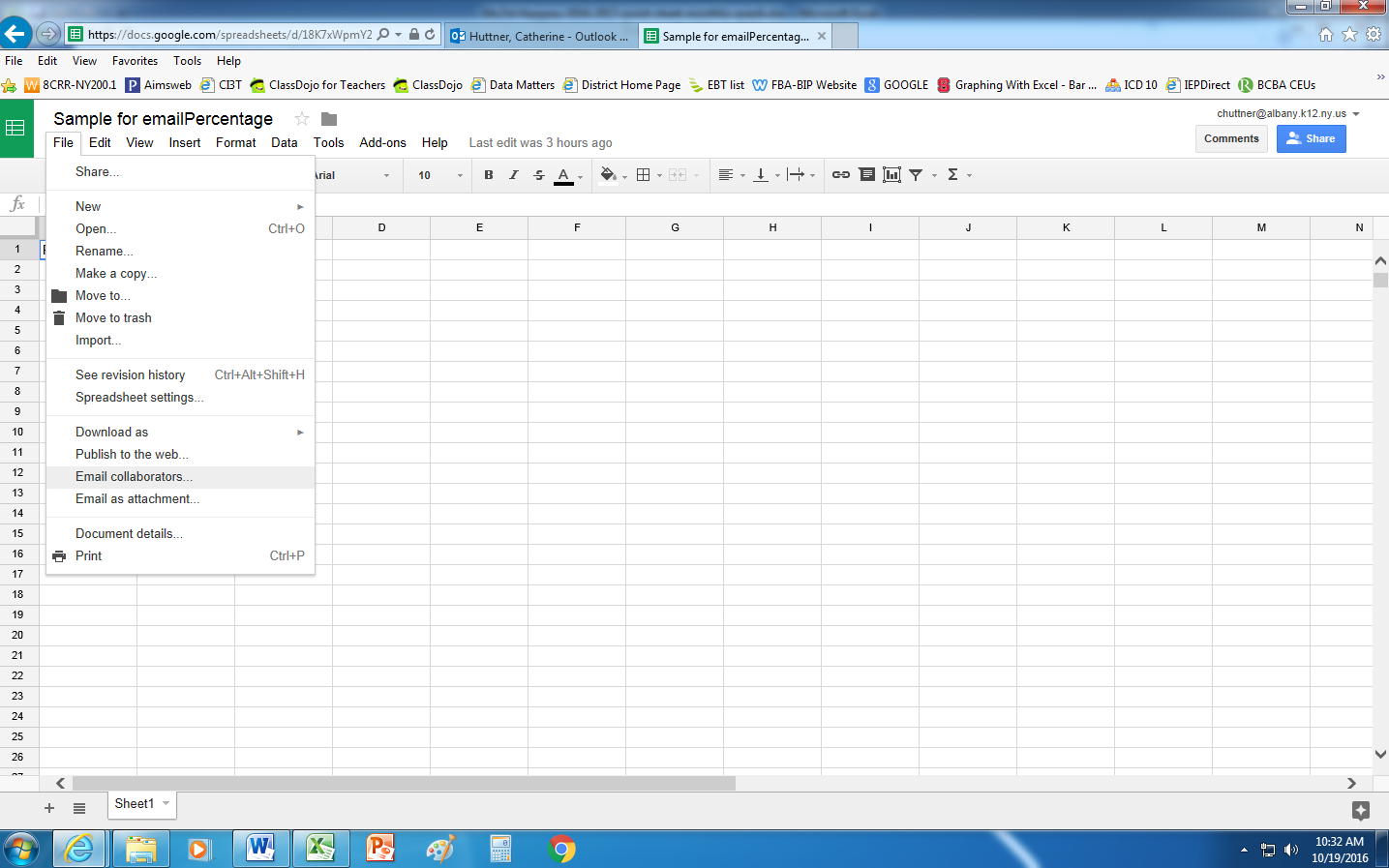 Step 2:  Email window will open 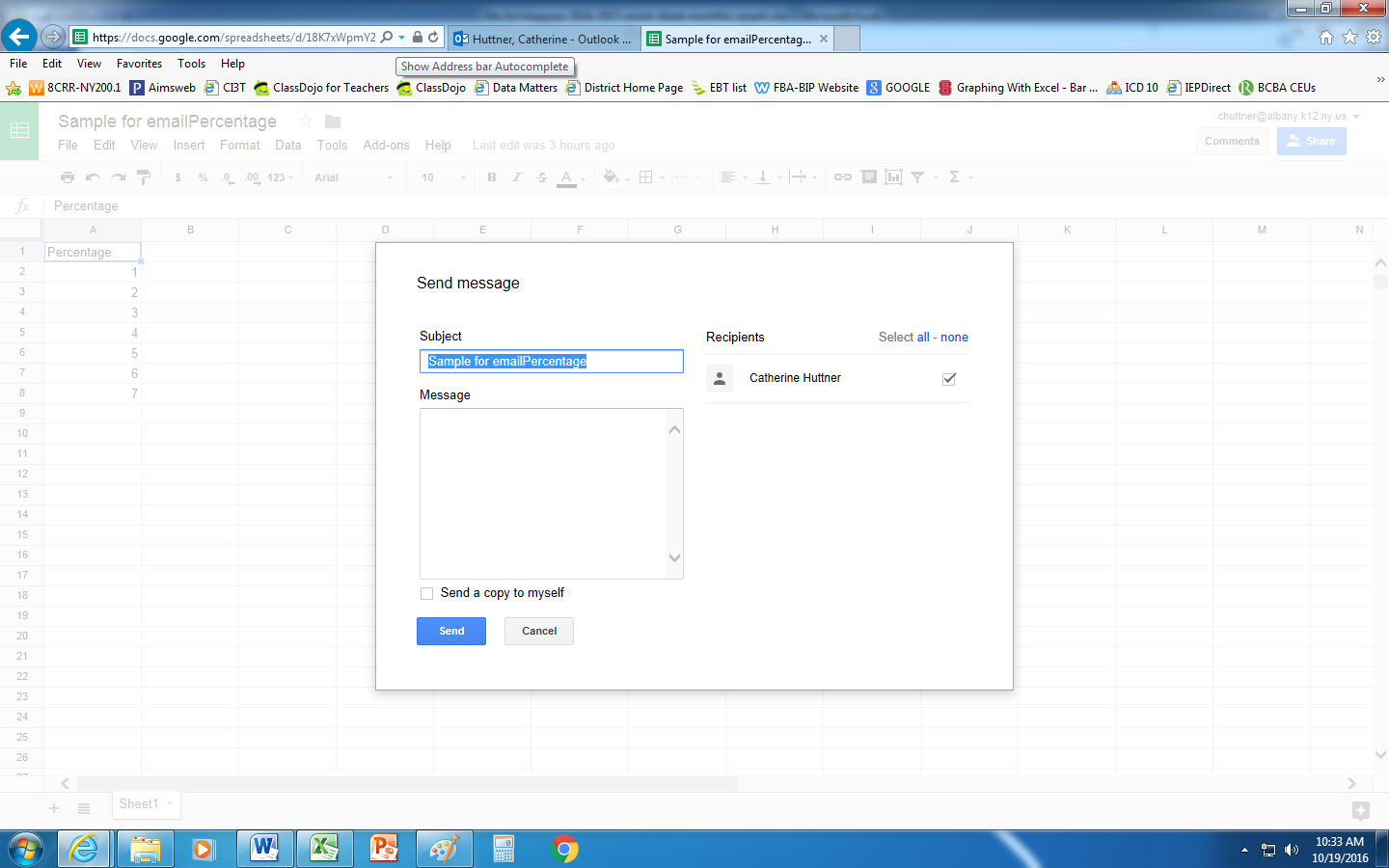 Step 3:  Enter subject, recipient, enter message and click “Copy to myself” before hitting send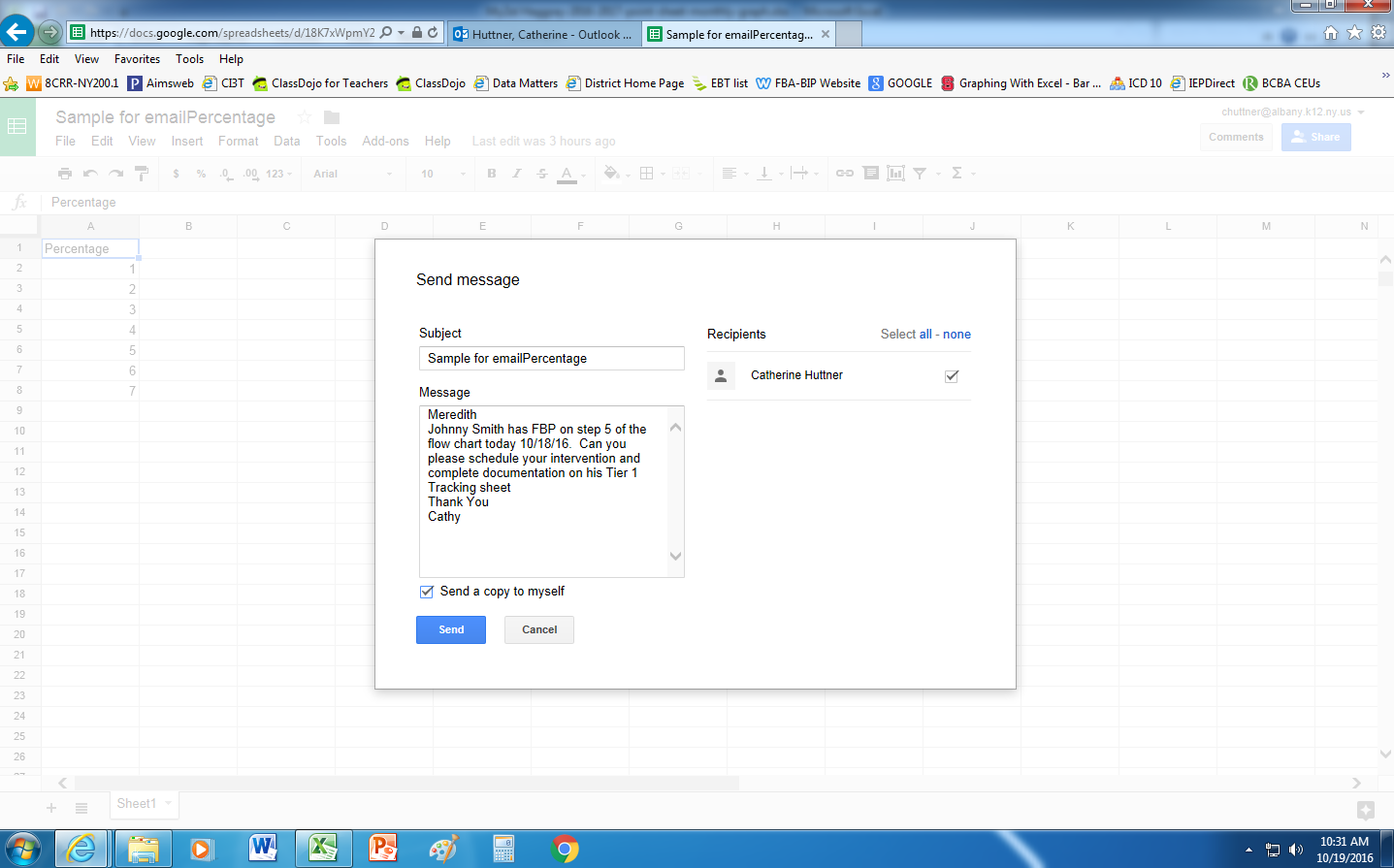 